  9 au 11 mai 2022 
  	Voyage à Gérone " la fête des fleurs "  13 mai 2022 
  	Journée champêtre et marche au Mas de la Barque  2 juin 2022Journée du livre au siége de l’association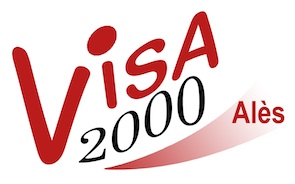 EVENEMENTS2eme  trimestre 2022